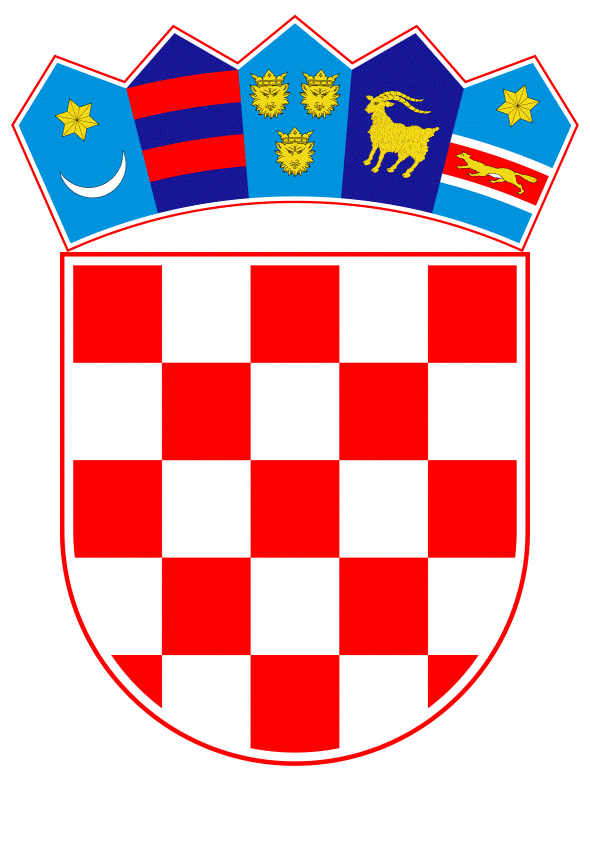 VLADA REPUBLIKE HRVATSKEZagreb, 3. svibnja 2024.______________________________________________________________________________________________________________________________________________________________________________________________________________________________PrijedlogNa temelju članka 31. stavka 3. Zakona o Vladi Republike Hrvatske („Narodne novine“, br. 150/11., 119/14., 93/16. 116/18. i 80/22.) i točaka II. i III. Odluke o kriterijima i postupku za prihvaćanje pokroviteljstva Vlade Republike Hrvatske („Narodne novine“, broj 44/16.), Vlada Republike Hrvatske je na sjednici održanoj __________ 2024. donijelaZ A K L J U Č A K	1.	Vlada Republike Hrvatske prihvaća pokroviteljstvo nad Državnim natjecanjem učenika strukovnih škola - WorldSkills Croatia 2024., sukladno zamolbi Agencije za strukovno obrazovanje i obrazovanje odraslih.	2.	Prihvaćanjem pokroviteljstva Vlada Republike Hrvatske ne preuzima nikakve financijske obveze.KLASA:URBROJ:Zagreb,	PREDSJEDNIK	mr. sc. Andrej PlenkovićO B R A Z L O Ž E N J EPokroviteljstvo Vlade Republike Hrvatske nad Državnim natjecanjem učenika strukovnih škola - WorldSkills Croatia 2024., pruža iznimnu priliku za promociju važnosti strukovnih vještina u suvremenom društvu. WorldSkills Croatia 2024. jedinstven je događaj koji omogućuje povezivanje obrazovanja, industrije i vladinih institucija radi stvaranja sinergije u razvoju strukovnog obrazovanja. Kroz podršku ovom događaju, Vlada potvrđuje svoju predanost ulaganju u obrazovanje i razvoj mladih ljudi. Podrška bi bila i u skladu s Nacionalnom razvojnom strategijom Republike Hrvatske do 2030. godine u kojoj se ističe kako će u središtu reformi strukovnog obrazovanja biti i čvršće povezivanje strukovnih škola s gospodarstvom i tržištem rada.Ovogodišnje natjecanje održava se po peti puta, a Agencija za strukovno obrazovanje i obrazovanje odraslih organizira ga uz podršku Ministarstva znanosti i obrazovanja.Ističe se kako ovu aktivnost Agencija za strukovno obrazovanje i obrazovanje odraslih financira sredstvima od 13,5 milijuna eura vrijednog ESF + projekta, jednog od prvih ugovorenih u novome programskome razdoblju iz Programa Učinkoviti ljudski potencijali, a čiji je cilj povećati privlačnost i društveni ugled strukovnog obrazovanja i osposobljavanja. Pokroviteljstvo Vlade Republike Hrvatske pruža dodatnu potporu organizatorima i sudionicima, ističući važnost događaja na nacionalnoj i međunarodnoj razini.Predlagatelj:Ministarstvo znanosti i obrazovanjaPredmet:Prijedlog za prihvaćanje pokroviteljstva Vlade Republike Hrvatske nad Državnim natjecanjem učenika strukovnih škola - WorldSkills Croatia 2024.